Li: to be able to plan, draft, evaluate and edit an opening of a dual perspective narrative (imitation)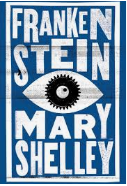 I will be successful if:I can use a range of subordinating and co-ordinating conjunctionsI can use a range of sentence types (fronted adverbials, expanded noun phrase, prepositional phrases, relative clauses) I can use speech and speech punctuation 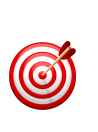 I can use adverbs for time and detail I can use parenthesis (colon, semi colon, brackets and dashes) Read the Frankenstein WAGOLL for the third section (N3).N1: Here Frankenstein could say no-more as he fell into a deep and troubled sleep. I later found out that Frankenstein had turned his back on his creation, abandoning him. The Creature had fled to dark and faraway places. Frankenstein had made a solemn vow to destroy the creature; he vowed to chase it down and kill it. For weeks, he had pursued the creature until he could carry on no more. This is when I discovered him, adrift on an ice floe. Slowly, Frankenstein passed away; his health slipping from him until he took his final breath.  As I gazed out of the frost covered window, I saw a shadow moving upon the ice’s surface. The shadow resembled a man, a giant man. I watched him swept away by the waves, to be lost in endless darkness and distance.What are the key action points in the third part of the narrative?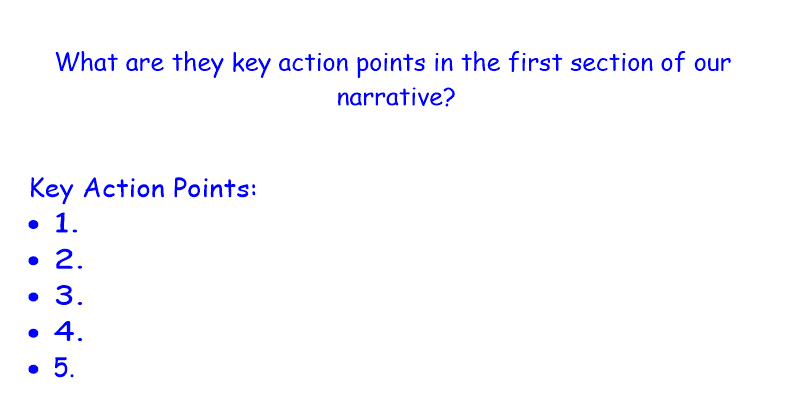 Sign in to live learning to do shared planning and writing with Mr Brownsell.Now, write your third part of the narrative.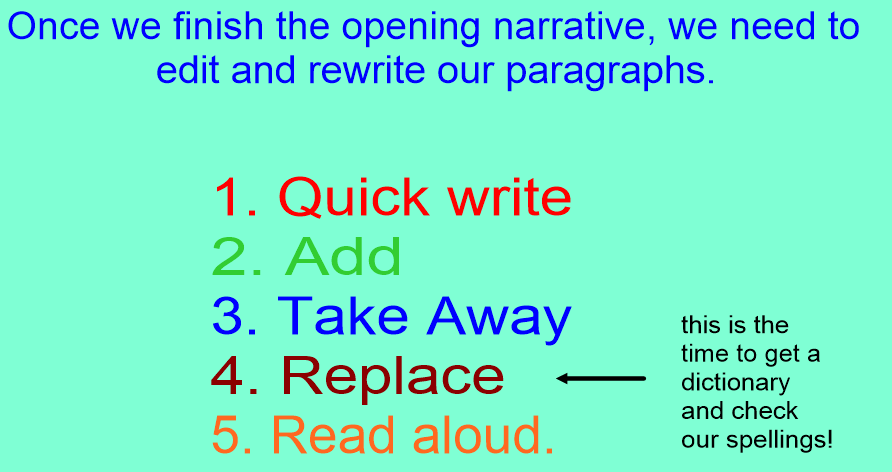 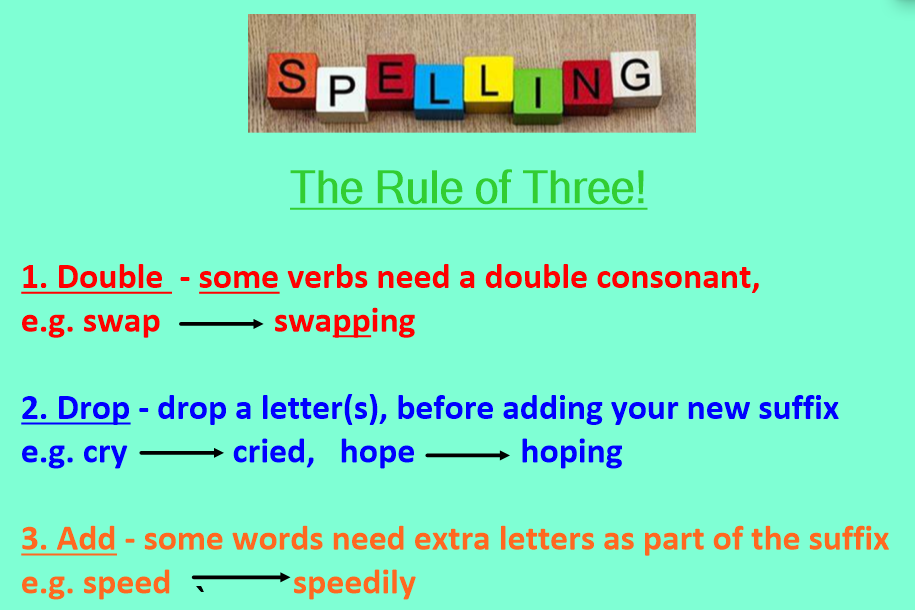 